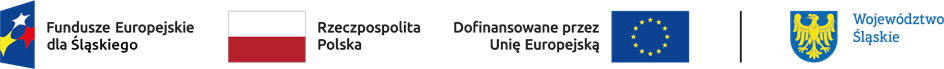 Ramowy wzór wniosku o dofinansowanie realizacji projektu w ramach Fundusze Europejskie dla Śląskiego 2021-2027

(Fundusz na rzecz Sprawiedliwej Transformacji / 
Europejski Fundusz Rozwoju Regionalnego)dla Priorytetu:dla Działania:WNIOSKODAWCA I REALIZATORZYA.1. Dane podstawowe – Wnioskodawca A.1.1. Dane identyfikacyjne podmiotu REGONRodzaj identyfikatoraNIP/Pesel/Numer zagranicznyNazwa podmiotuData rozpoczęcia działalnościA.1.2. Dane teleadresowe podmiotuKrajMiejscowośćUlica Nr budynkuNr lokaluKod pocztowyTelefonE-mailA.1.3. Pozostałe dane podmiotuForma prawnaForma własnościWielkość przedsiębiorstwaAdres strony internetowejKRSA.1.4. Możliwość odzyskania podatku VAT w projekcieCzy podmiot ma możliwość odzyskania podatku VAT w projekcie?Uzasadnienie dotyczące VATA.2. Udział partnerówCzy zakładany udział partnerów?[+] Dodaj partneraA.2.1. Dane identyfikacyjne partnera 1 (jak wyżej)A.2.2. Dane teleadresowe partnera 1 (jak wyżej)A.2.3. Pozostałe dane partnera 1 (jak wyżej) A.2.4. Możliwość odzyskania podatku VAT w projekcie (jak wyżej)A.3. Podmiot realizujący projektCzy wyznaczony został inny podmiot realizujący niż wnioskodawca/partner?[+] Dodaj podmiot realizującyA.3.1. Dane identyfikacyjne podmiotu realizującego projekt (jak wyżej)A.3.2. Dane teleadresowe podmiotu realizującego projekt (jak wyżej)A.3.3 Pozostałe dane podmiotu realizującego projekt (jak wyżej)+Uzasadnienie udziałuA.3.4. Możliwość odzyskania podatku VAT w projekcie (jak wyżej)A.4. Szczegóły pomocy publicznej i/lub de minimis w projekcieCzy projekt podlega zasadom pomocy publicznej? Uzasadnienie spełnienia efektu zachęty Czy projekt podlega zasadom pomocy de minimis?A.4.1. Pomoc publicznaPodstawa prawna udzielenia pomocy publicznej Uzasadnienie dla wybranej podstawy prawnej udzielenia pomocy publicznejA.4.2. Pomoc de minimisPodstawa prawna udzielenia pomocy de minimis Uzasadnienie dla wybranej podstawy prawnej udzielenia pomocy de minimisA.4.3. Beneficjenci pomocy publicznej / pomocy de minimis RegonRodzaj identyfikatoraNIP/Pesel/Numer zagranicznyNazwa podmiotuSZCZEGÓŁOWY OPIS PROJEKTUB.1. Tytuł projektuB.2. Krótki opis projektuB.2.1. Planowane działania informacyjno-promocyjneB.2.2. Adres strony internetowej, na której projekt będzie promowanyB.3. Miejsce realizacji projektuCzy projekt jest realizowany na terenie całego kraju?Czy projekt realizowany na terenie całego województwa śląskiego?Miejsce realizacji projektu [numer][+]Lokalizacja należąca do Wnioskodawcy/Realizatora: WojewództwoPowiatGminaMiejscowośćKod pocztowyUlica Nr budynkuNr lokaluSzczegółowe informacje dotyczące miejsca realizacji projektu B.4. Klasyfikacja projektu i zakres interwencjiRodzaj działalności gospodarczejInstrument terytorialny[+] Typ projektuCzy operacja strategicznego znaczenia:Dominujący zakres interwencji: Czy projekt jest realizowany w formule zaprojektuj i wybuduj (w oparciu o program funkcjonalno-użytkowy)?Czy projekt jest realizowany w formule grantowej?Czy projekt jest realizowany w formule parasolowej?Czy projekt jest realizowany w formule partnerstwa publiczno-prywatnego (PPP)?Jeśli tak, wskaż rodzaj partnerstwa PPPCzy projekt wynika z programu rewitalizacji?Uzasadnienie powiązania z działaniami rewitalizacyjnymiB.5-6. Komplementarność i powiązaniaB.5.1. Komplementarność projektuCzy projekt jest komplementarny z innym projektem/projektami?[+] Dodaj projektTytuł projektuUzasadnienie komplementarnościB.6.2. Powiązanie ze strategiamiStrategia:Opis powiązania / uzasadnienieB.7. KRYTERIA WYBORUB.7.1. Uzasadnienie spełnienia kryteriówWarunki dostępu: Nazwa warunkuUzasadnienie spełnienia warunku dostępu+ wielokrotność na podstawie kryteriów zdefiniowanych w naborzeKryteria dodatkowe:Nazwa kryteriumUzasadnienie spełnienia kryterium dodatkowego+ wielokrotność na podstawie kryteriów zdefiniowanych w naborzeB.7.2. Realizacja zasad horyzontalnych Zgodność projektu z:-Kartą Praw Podstawowych Unii Europejskiej z dnia 26 października 2012 r. (Dz. Urz. UE C 326 z 26.10.2012, str. 391);-Konwencją o Prawach Osób Niepełnosprawnych, sporządzoną w Nowym Jorku dnia 13 grudnia 2006 r. (Dz. U. z 2012 r. poz. 1169, z późn.zm.)Uzasadnienie dotyczące pkt 1Wpływ na zasadę równości kobiet i mężczyznUzasadnienie dotyczące pkt 2Zgodność z zasadą zrównoważonego rozwoju oraz zasadą "nie czyń poważnych szkód" (DNSH) - uzasadnienieDziałania na rzecz spełnienia tej zasadyInne działania (wyżej niewymienione)Wpływ na zasadę równości szans i niedyskryminacji, w tym dostępności dla osób z niepełnosprawnościami Produkty projektu mają charakter neutralnyUzasadnienie dotyczące pkt 4 oraz 4.1Zapewnienie dostępności dla osób z niepełnosprawnościamiStandard szkoleniowyUzasadnienie dotyczące pkt 4.2.1Standard informacyjno-promocyjnyUzasadnienie dotyczące pkt. 4.2.2Standard transportowyUzasadnienie dotyczące pkt 4.2.3Standard cyfrowyUzasadnienie dotyczące pkt 4.2.4Standard architektonicznyUzasadnienie dotyczące pkt 4.2.5Inny sposóbUzasadnienie dotyczące pkt 4.2.6B.8. Inteligentne specjalizacjeNazwa inteligentnej specjalizacjiCzy to jest główna specjalizacja? UzasadnienieTrwałośćC1. Założenia dot. utrzymania celów i trwałości, odpłatne świadczenie usługC.2. Okres trwałościDIAGNOZA ORAZ POTENCJAŁ DO REALIZACJID.1. Analiza potrzeb, stan aktualny oraz cele projektuD.2. Potencjał do realizacji projektuD.2.1. Potencjał WnioskodawcyD.2.1.1 Potencjał <nazwa partnera/podmiotu realizującego projekt> (zwielokrotnione wg liczby podmiotów)D.3 Decyzje/zezwolenia/uzgodnienia/opinie niezbędne do realizacji projektu, podjęte czynności dot. zamówień w projekcieZAKRES RZECZOWO - FINANSOWY PROJEKTUE.1. Zadania w projekcieE.1.1 Zadania w projekcie (zakres rzeczowy)Dodaj zadanie (+)Numer zadaniaNazwa zadaniaOpis i uzasadnienie zadania, opis działań planowanych do realizacjiCzy zadanie jest rozliczane jako koszty pośrednie?Data rozpoczęciaData zakończeniaPrzydział realizatoraE.1.2 Zadania w projekcie – koszty pośrednieCzy rozliczane jako koszty pośrednie?Nazwa zadaniaStawka ryczałtowaPrzydział realizatoraOpis i uzasadnienie zadania, opis działań planowanych do realizacjiE.2 Planowana data rozpoczęcia/zakończenia realizacji projektuTermin rozpoczęcia projektuTermin zakończenia projektuTermin wszczęcia postępowania o udzielenie zamówienia na rzeczową realizację projektu (główny zakres projektu)E.3. Budżet projektuE.3. Budżet projektuE.3.1. Wydatki dla zadaniaDodaj (+)Wybór zadania/kwoty ryczałtowejWnioskodawca / RealizatorLp.Nazwa kosztuKategoria kosztuKategoria podlegająca limitomPomoc publicznaBeneficjent pomocyPomoc de minimis1 Podział wydatkówOpis i uzasadnienie wydatkuOpis i uzasadnienie wydatku	E.3.2 Stawki ryczałtowe – Koszty pośrednieNazwa ryczałtuStawka ryczałtowaWydatki kwalifikowalneDofinansowaniePomoc publicznaPomoc de minimisBeneficjent pomocy2 Podsumowanie wydatków planowanych do poniesienia bez uproszczonej metody rozliczania:E.4. Podsumowanie projektuE.4.1 Podsumowanie zadańE.4.1a Podsumowanie zadań - koszty pośrednie E.4.2 Podsumowanie wg realizatorówE.4.3 Podsumowanie budżetu E.4.4 Podsumowanie kosztów podlegających limitomE.4.5 Podsumowanie kategorii kosztów E.4.6. Podsumowanie wystąpienia pomocy publicznej i/lub de minimisE.4.7. Pomoc publiczna / de minimis wg podmiotówMONTAŻ FINANSOWYF.1 Źródła finansowania wydatków F.2. Dofinansowanie w podziale na źródłaMIERZALNE WSKAŹNIKI PROJEKTUG.1. Wskaźniki produktuNazwa wskaźnika, jednostka miaryWartość docelowa:Wartość docelowa ogółemSposób szacowania wartości docelowej wskaźnika	Dokument potwierdzający osiągnięcie wskaźnika (narzędzie pomiaru)G.2. Wskaźnik rezultatuNazwa wskaźnika, jednostka miaryWartość bazowa:Wartość bazowa ogółemWartość docelowa:Wartość docelowa ogółemSposób szacowania wartości docelowej wskaźnikaSposób pomiaru i rozliczenia oraz monitorowania wskaźnika w trwałościDokument potwierdzający osiągnięcie wskaźnika (narzędzie pomiaru)ZAŁĄCZNIKI DO WNIOSKUH.1. Załączniki obowiązkoweH.2. Załączniki dodatkoweI. OŚWIADCZENIAInformacja dotycząca przetwarzania danych osobowych:Przyjmuję do wiadomości, iż administratorem danych osobowych dla programu Fundusze Europejskie dla Śląskiego 2021-2027 jest Zarząd Województwa Śląskiego pełniący rolę Instytucji Zarządzającej (IZ FE SL), która odpowiada za wdrożenie programu. Przyjmuję do wiadomości, iż szczegółowe informacje dotyczące przetwarzania danych osobowych są dostępne pod adresem FE SL 2021-2027Informacja w zakresie ewaluacji, analiz i ekspertyzJestem świadomy/a, że wszelkie informacje zawarte we wniosku mogą być wykorzystywane na potrzeby badań ewaluacyjnych, analiz, ekspertyz przeprowadzanych przez Instytucję Zarządzającą, Instytucję Pośredniczącą lub inną uprawnioną instytucję w ramach FE SL 2021-2027. Jednocześnie zobowiązuję się do udzielania wszelkich informacji dotyczących projektu na potrzeby badań ewaluacyjnych, analiz, ekspertyz.Oświadczenie o zapoznaniu się z zapisami RegulaminuZapoznałem/zapoznałam się z zapisami Regulaminu Wyboru Projektów oraz zawartych w nim wymagań komunikacji dotyczących procesu oceny wniosku.Wydatki ogółemWydatki kwalifikowalneWydatki niekwalifikowalneDofinansowanie Procent dofinansowaniaWydatki ogółemWydatki kwalifikowalneWydatki niekwalifikowalneDofinansowanieNumer zadaniaWydatki ogółemWydatki kwalifikowalneWydatki niekwalifikowalneDofinansowanieWkład własnyZadanie 1RazemWydatki ogółemWydatki kwalifikowalneDofinansowanieNumer zadaniaWydatki ogółemWydatki kwalifikowalneWydatki niekwalifikowalneDofinansowanieWkład własnyZadanie 1RazemOpisWydatki ogółem Wydatki kwalifikowalne DofinansowanieRazem w projekcie Razem rzeczywiście poniesione Razem Uproszczona metoda rozliczaniaKoszty bezpośrednie - Razem Koszty bezpośrednie - Udział [%]Koszty pośrednie - Razem Koszty pośrednie - Udział [%]Lp.Kategorie kosztów podlegające limitomWydatki ogółem Wydatki kwalifikowalne DofinansowanieUdział %Lp.Nazwa kategorii kosztówWydatki ogółem Wydatki kwalifikowalne DofinansowanieUdział %RazemWystępowanie pomocyWydatki ogółemWydatki kwalifikowalneDofinansowanie (PLN)Procent dofinansowaniaBez pomocyPomoc publiczna – w tym:poszczególne rodzaje pomocy publicznejPomoc de minimis– w tym:nazwa podstawy prawnej pomocy de minimisŁącznie (A + B + C)Pomoc publiczna / Pomoc de minimisPodmiotWydatki kwalifikowalneDofinansowanieLp.ŹródłoKwota wydatków ogółemKwota wydatków kwalifikowalnychPoziom %Dofinansowanie (Suma: 1.1., 1.2.)w tym UEDofinansowanie z Budżetu Państwa z kontraktu programowegoRazem wkład własnySuma wartości: Budżet Państwa (bez kontraktu programowego)Budżet jednostek samorządu terytorialnegoInne publicznePrywatneSuma (suma wartości 1. i 2.)OpisŚrodki majątkoweŚrodki bieżąceRazemDofinansowanie UEDofinansowanie z Budżetu Państwa z kontraktu programowegoNazwa HashData dodaniaOperacjeNazwa HashData dodaniaOperacje